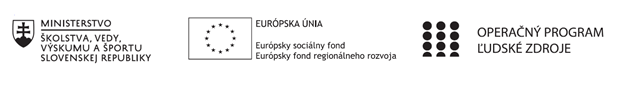 Správa o činnosti pedagogického klubu Prílohy:Vypracované aktivity a ich analýzaPrezenčná listina zo stretnutia pedagogického klubuPríloha správy o činnosti pedagogického klubu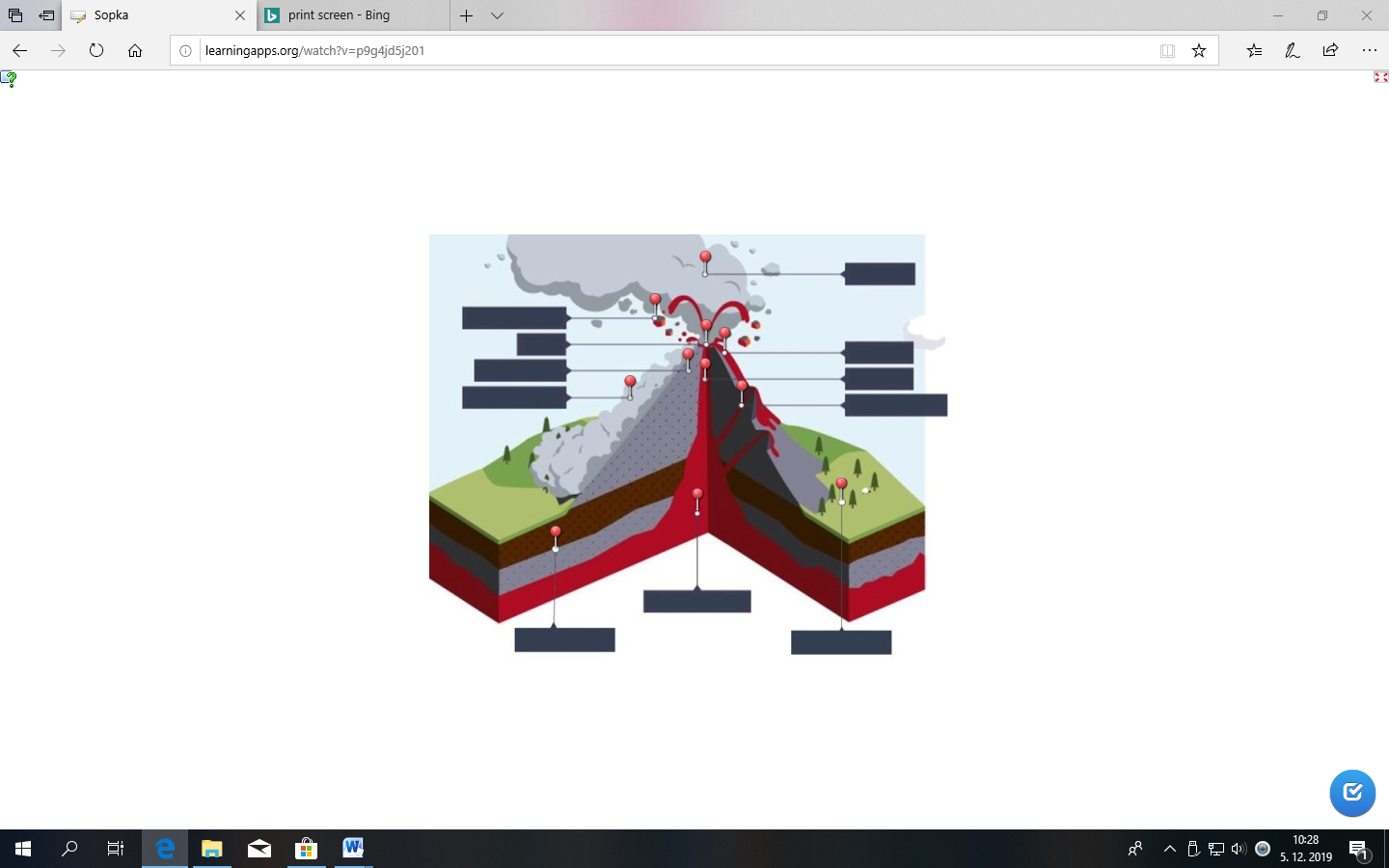 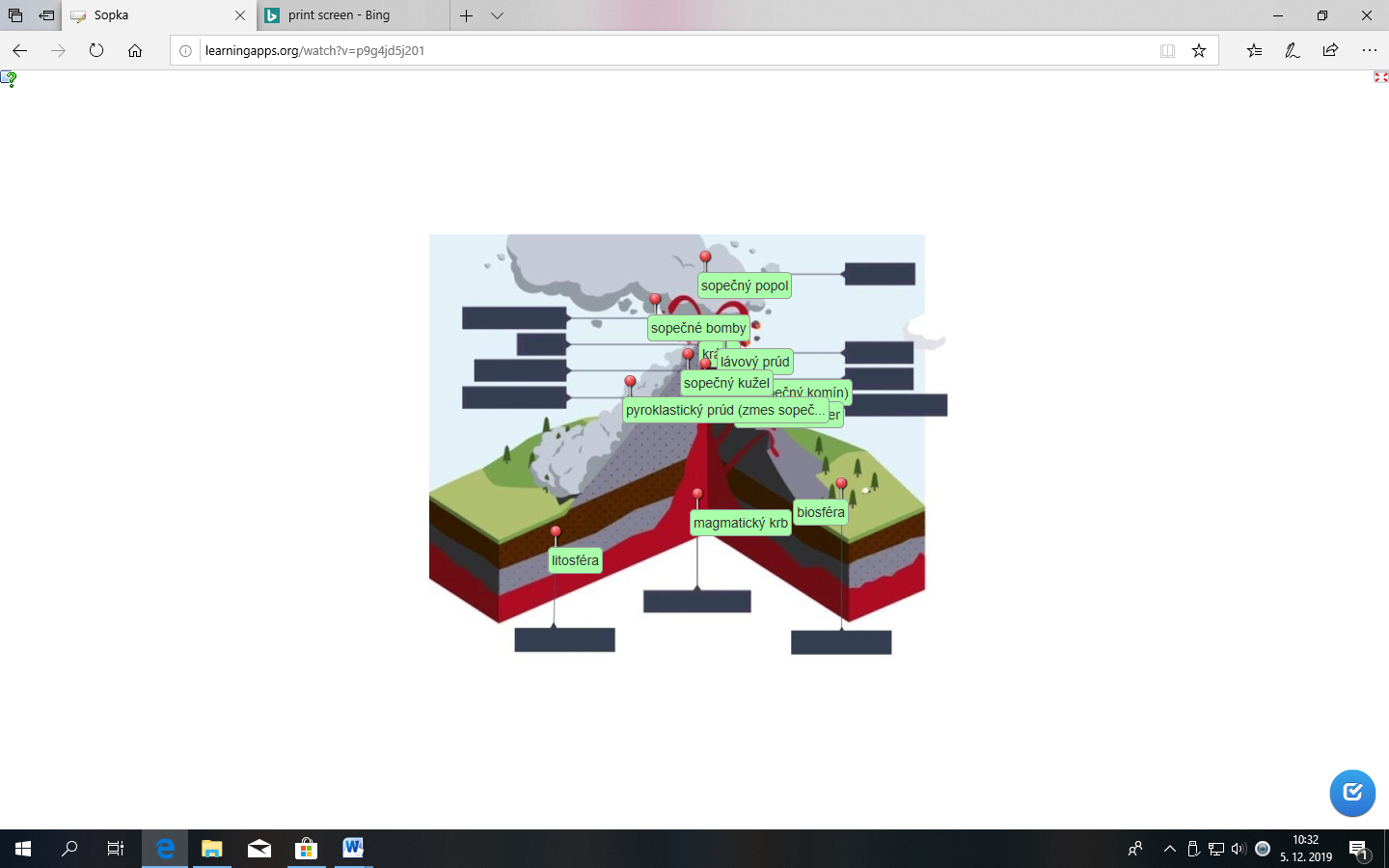 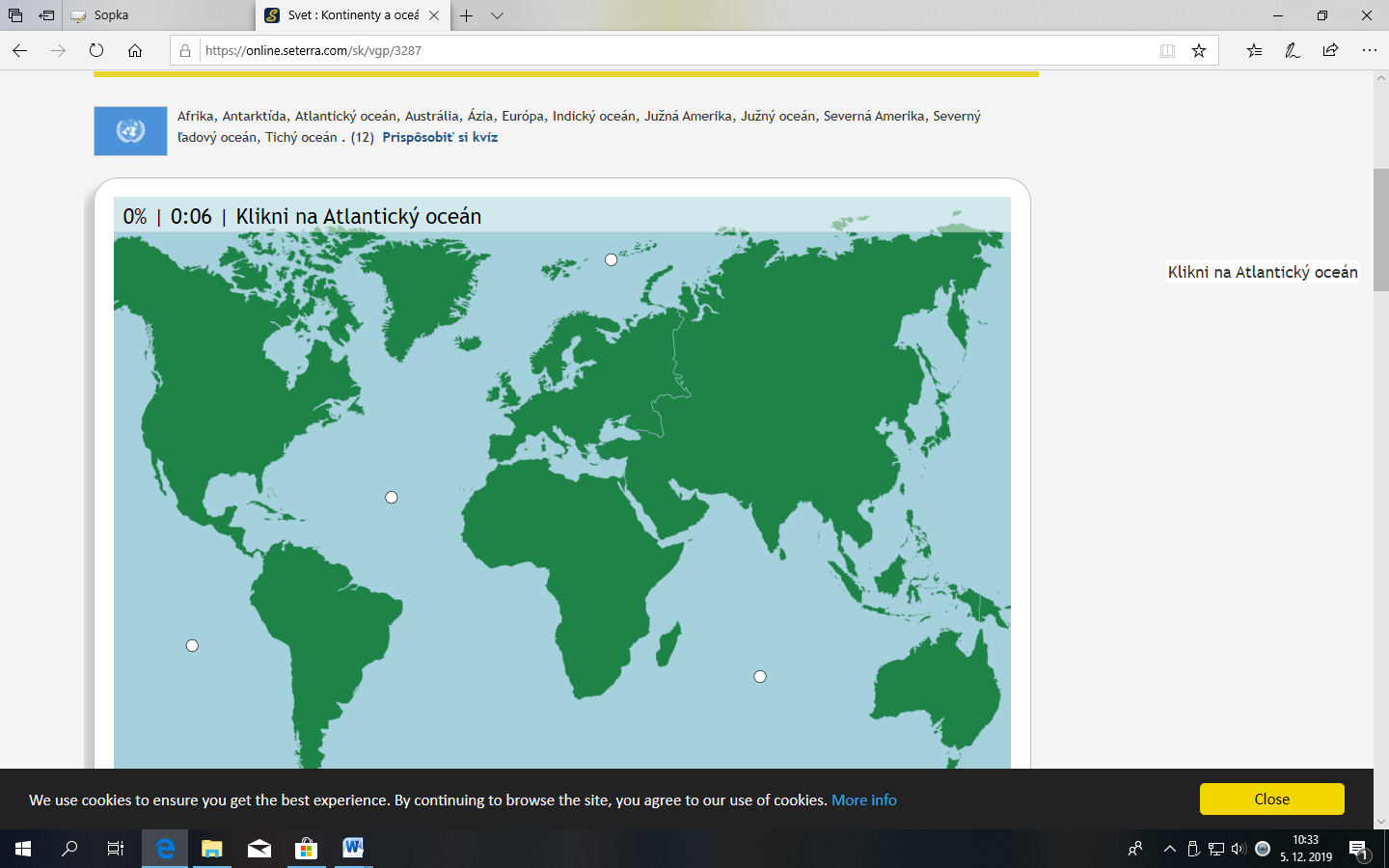 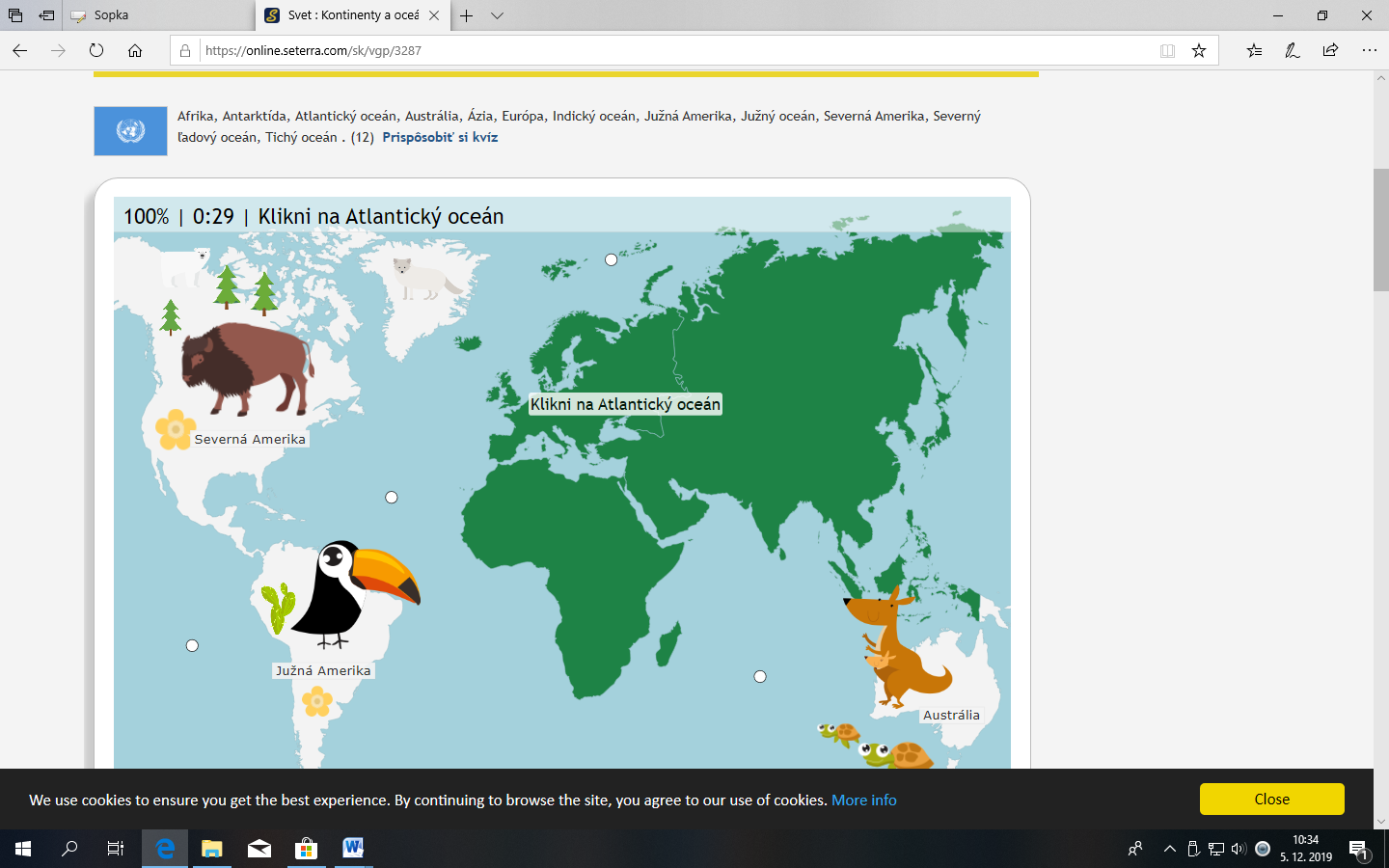 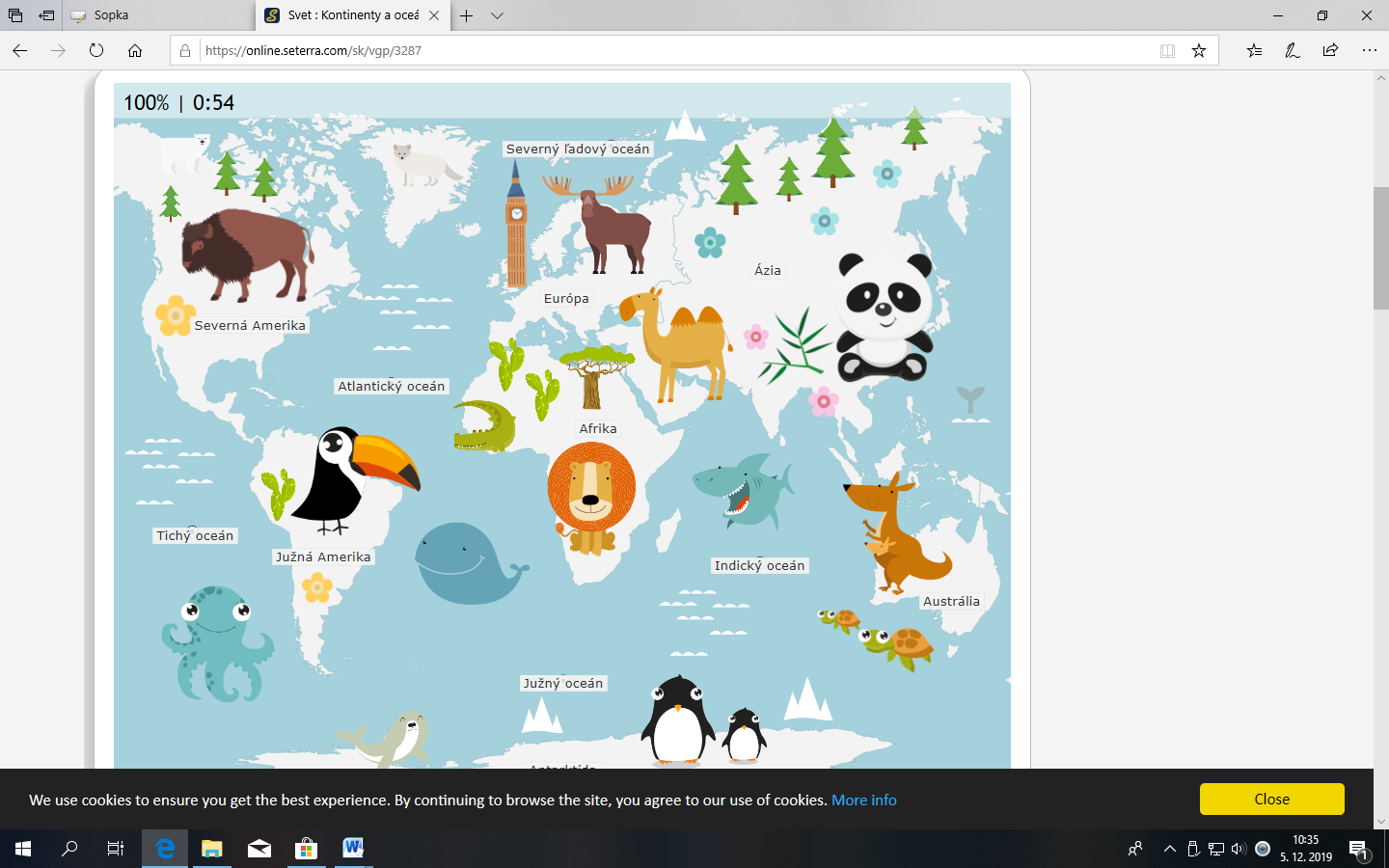 Príloha správy o činnosti pedagogického klubu              PREZENČNÁ LISTINAMiesto konania stretnutia:  ZŠ , M.R.Štefánika  910/51, Trebišov, učebňa č.63Dátum konania stretnutia:  02.12.2019Trvanie stretnutia:  od  14.00 hod	do 16.00 hod	Zoznam účastníkov/členov pedagogického klubu: Klub učiteľov MATG a PRIG II. stupeň ZŠMeno prizvaných odborníkov/iných účastníkov, ktorí nie sú členmi pedagogického klubu  a podpis/y:Prioritná osVzdelávanieŠpecifický cieľ1.1.1 Zvýšiť inkluzívnosť a rovnaký prístup ku kvalitnému vzdelávaniu a zlepšiť výsledky a kompetencie detí a žiakovPrijímateľZákladná škola, M.R. Štefánika 910/51, 07501 TrebišovNázov projektuZvýšenie čitateľskej, matematickej a prírodovednej gramotnosti žiakov základnej školyKód projektu  ITMS2014+312011R032Názov pedagogického klubu Klub učiteľov MATG a PRIG II. stupeň ZŠDátum stretnutia  pedagogického klubu02.12.2019Miesto stretnutia  pedagogického klubuZŠ , M.R.Štefánika  910/51,TrebišovMeno koordinátora pedagogického klubuMgr. Eva GibováOdkaz na webové sídlo zverejnenej správywww.zsmrstv.edupage.orgManažérske zhrnutie:Kľúčové slová: rozvoj prírodovednej gramotnosti, tvorba úloh, prírodovedná gramotnosť v PISA, kľúčové kompetencie, postoje žiakaCieľ stretnutia:Cieľom stretnutia bolo vypracovať konkrétne aktivity a úlohy na rozvoj prírodovednej gramotnosti žiaka a vytvoriť ich podrobnú analýzu, so zameraním na kontext úlohy, rozvíjané kľúčové kompetencie, znalosti potrebné k riešeniu úloh a postoje žiakov, ovplyvňované úlohou.  Tieto aktivity poslúžia ostatným učiteľom priamo k využitiu alebo ako námet pri tvorbe ich vlastných aktivít. Konkrétne aktivity sú uvedené v prílohe tejto správy.Hlavné body, témy stretnutia, zhrnutie priebehu stretnutia:1)	Východiská tvorby úloh - Pri tvorbe úloh sa zameriavame na kľúčové kompetencie a rozvoj jednotlivých gramotností (prírodovedná, matematická, čitateľská ...), nie na rozvoj vedomostí. Úlohy sa neviažu  na obsah konkrétneho národného kurikula, ale vychádzajú zo života (s čím sa žiak môže stretnúť v novinách, televízii, literatúre, atď.)2)	Vlastná tvorba úloh – vypracovanie troch konkrétnych aktivít alebo úloh, zameraných na rozvoj prírodovednej gramotnosti, ktoré sú využiteľné pri vyučovaní prírodovedných predmetov ZŠ3)	Vypracovanie analýzy aktivít – priradiť k aktivitám konkrétny kontext, rozvíjanú kľúčovú kompetenciu, vymedziť znalosti žiaka, ktorými musí disponovať pre úspešné vyriešenie úlohy a určiť ktoré postoje žiaka sú touto úlohou formované a rozvíjanéManažérske zhrnutie:Kľúčové slová: rozvoj prírodovednej gramotnosti, tvorba úloh, prírodovedná gramotnosť v PISA, kľúčové kompetencie, postoje žiakaCieľ stretnutia:Cieľom stretnutia bolo vypracovať konkrétne aktivity a úlohy na rozvoj prírodovednej gramotnosti žiaka a vytvoriť ich podrobnú analýzu, so zameraním na kontext úlohy, rozvíjané kľúčové kompetencie, znalosti potrebné k riešeniu úloh a postoje žiakov, ovplyvňované úlohou.  Tieto aktivity poslúžia ostatným učiteľom priamo k využitiu alebo ako námet pri tvorbe ich vlastných aktivít. Konkrétne aktivity sú uvedené v prílohe tejto správy.Hlavné body, témy stretnutia, zhrnutie priebehu stretnutia:1)	Východiská tvorby úloh - Pri tvorbe úloh sa zameriavame na kľúčové kompetencie a rozvoj jednotlivých gramotností (prírodovedná, matematická, čitateľská ...), nie na rozvoj vedomostí. Úlohy sa neviažu  na obsah konkrétneho národného kurikula, ale vychádzajú zo života (s čím sa žiak môže stretnúť v novinách, televízii, literatúre, atď.)2)	Vlastná tvorba úloh – vypracovanie troch konkrétnych aktivít alebo úloh, zameraných na rozvoj prírodovednej gramotnosti, ktoré sú využiteľné pri vyučovaní prírodovedných predmetov ZŠ3)	Vypracovanie analýzy aktivít – priradiť k aktivitám konkrétny kontext, rozvíjanú kľúčovú kompetenciu, vymedziť znalosti žiaka, ktorými musí disponovať pre úspešné vyriešenie úlohy a určiť ktoré postoje žiaka sú touto úlohou formované a rozvíjanéZávery a odporúčania:Vzdelávací proces v súčasnej dobe vyžaduje od učiteľa, aby si neustále zlepšoval svoje profesijné vedomosti a zručnosti a profesijne sa rozvíjal. Dôležitým aspektom je pre učiteľa didaktická analýza učiva a získanie kompetencií potrebných na riadenie vyučovacieho procesu, pri ktorom sa má rozvíjať prírodovedná gramotnosť žiakov. Odporúčania pre učiteľov v tejto oblasti sú:Rozlíšiť a charakterizovať úrovne prírodovednej gramotnostiNavrhnúť úlohy z hľadiska rozvoja prírodovednej gramotnostiZoznámiť sa s východiskami pre tvorbu úloh zameraných na prírodovednú gramotnosťPoznať metódy a efektívne stratégie na rozvoj prírodovednej gramotnostiAplikovať postup didaktickej analýzy učiva vo vzťahu k cieľom a navrhnúť (vytvoriť) pre žiakov vhodné činnosti, úlohy, aktivity a kritériá úspešnostiZávery a odporúčania:Vzdelávací proces v súčasnej dobe vyžaduje od učiteľa, aby si neustále zlepšoval svoje profesijné vedomosti a zručnosti a profesijne sa rozvíjal. Dôležitým aspektom je pre učiteľa didaktická analýza učiva a získanie kompetencií potrebných na riadenie vyučovacieho procesu, pri ktorom sa má rozvíjať prírodovedná gramotnosť žiakov. Odporúčania pre učiteľov v tejto oblasti sú:Rozlíšiť a charakterizovať úrovne prírodovednej gramotnostiNavrhnúť úlohy z hľadiska rozvoja prírodovednej gramotnostiZoznámiť sa s východiskami pre tvorbu úloh zameraných na prírodovednú gramotnosťPoznať metódy a efektívne stratégie na rozvoj prírodovednej gramotnostiAplikovať postup didaktickej analýzy učiva vo vzťahu k cieľom a navrhnúť (vytvoriť) pre žiakov vhodné činnosti, úlohy, aktivity a kritériá úspešnostiVypracoval (meno, priezvisko)Mgr. Natália PeterčakováDátum02.12.2019PodpisSchválil (meno, priezvisko)Mgr. Eva GibováDátum03.12.2019PodpisNázov úlohy Sopky- okná do hĺbin ZemeZameranie : Predmet, ročník, Analýza úlohy /aktivityAnalýza úlohy /aktivityKontext úlohyLokálny/národný  - spoločnosť: 	Rozvíjaná kompetenciaVysvetliť javy vedeckým spôsobom – rozpoznať, ponúknuť a vyhodnotiť vysvetlenie širokej škály prírodných a technických javov vyžaduje schopnosť:  Znalosti potrebné k riešeniu úlohyObsahové -  poznanie faktov, pojmov, základných myšlienok, vedeckých teórií v prírodných vedách : Postoje ovplyvňované  úlohouZáujem o vedu a techniku : 	Zadanie úlohy/ Priebeh aktivityAktivita je zameraná  na zopakovanie, resp. upevnenie učiva – Sopky. Ide o interaktívnu úlohu v programe Learningapps.org. Vytvorený je model sopky a úlohou žiakov je správne zoradiť jednotlivé časti sopky. Žiaci to riešia individuálne pri počítači. Postup:  Najprv si žiak klikne na červený špendlík, kde sa zobrazí časť sopky priblížená a pod obrázkom sú vypísané jednotlivé pojmy. Úlohou je správne pojem zaradiť.Ak budú všetky pojmy zaradené, klikne vpravo dole na modrý piktogram a vyhodnotí sa úloha.Odkaz: http://learningapps.org/watch?v=p9g4jd5j201Zadanie úlohy/ Priebeh aktivityAktivita je zameraná  na zopakovanie, resp. upevnenie učiva – Sopky. Ide o interaktívnu úlohu v programe Learningapps.org. Vytvorený je model sopky a úlohou žiakov je správne zoradiť jednotlivé časti sopky. Žiaci to riešia individuálne pri počítači. Postup:  Najprv si žiak klikne na červený špendlík, kde sa zobrazí časť sopky priblížená a pod obrázkom sú vypísané jednotlivé pojmy. Úlohou je správne pojem zaradiť.Ak budú všetky pojmy zaradené, klikne vpravo dole na modrý piktogram a vyhodnotí sa úloha.Odkaz: http://learningapps.org/watch?v=p9g4jd5j201Názov úlohy Určovanie geografickej polohy Zameranie : Predmet, ročník, Analýza úlohy /aktivityAnalýza úlohy /aktivityKontext úlohyOsobný – jednotlivec, rodina, priatelia: Rozvíjaná kompetenciaVysvetliť javy vedeckým spôsobom – rozpoznať, ponúknuť a vyhodnotiť vysvetlenie širokej škály prírodných a technických javov vyžaduje schopnosť:  Znalosti potrebné k riešeniu úlohyObsahové -  poznanie faktov, pojmov, základných myšlienok, vedeckých teórií v prírodných vedách : Postoje ovplyvňované  úlohouZáujem o vedu a techniku : 	Zadanie úlohy/Priebeh aktivityAktivita je zameraná  na zopakovanie, resp. upevnenie učiva – Určovanie geografickej polohy. Ide o interaktívnu úlohu v programe Seterra.com Program je voľne dostupný na internete. Poskytuje rôzne úlohy v podobe mapových hier, vedomostných kvízov a pod. Postup: Žiak si otvorí odkaz a zaklikne možnosť Zemepisné šírky a dĺžky. V mapovej hre sú nad mapou vypísané pojmy, ktoré treba vyklikať správne v určitom časovom limite. Na konci aktivity sa úloha vyhodnotí v podobe percentuálnej úspešnosti. https://online.seterra.com/sk/vgp/3287Zadanie úlohy/Priebeh aktivityAktivita je zameraná  na zopakovanie, resp. upevnenie učiva – Určovanie geografickej polohy. Ide o interaktívnu úlohu v programe Seterra.com Program je voľne dostupný na internete. Poskytuje rôzne úlohy v podobe mapových hier, vedomostných kvízov a pod. Postup: Žiak si otvorí odkaz a zaklikne možnosť Zemepisné šírky a dĺžky. V mapovej hre sú nad mapou vypísané pojmy, ktoré treba vyklikať správne v určitom časovom limite. Na konci aktivity sa úloha vyhodnotí v podobe percentuálnej úspešnosti. https://online.seterra.com/sk/vgp/3287Prioritná os:VzdelávanieŠpecifický cieľ:1.1.1 Zvýšiť inkluzívnosť a rovnaký prístup ku kvalitnému vzdelávaniu a zlepšiť výsledky a kompetencie detí a žiakovPrijímateľ:Základná škola, M.R. Štefánika 910/51, 07501 TrebišovNázov projektu:Zvýšenie čitateľskej, matematickej a prírodovednej gramotnosti žiakov základnej školyKód ITMS projektu:ITMS2014+312011R032Názov pedagogického klubu:Klub učiteľov MATG a PRIG II. stupeň ZŠč.Meno a priezviskoPodpisInštitúcia1Gabriela BelasováZŠ, M.R. Štefánika 910/51, 07501 Trebišov2Eva GibováZŠ, M.R. Štefánika 910/51, 07501 Trebišov3Dana JackováZŠ, M.R. Štefánika 910/51, 07501 Trebišov4Tatiana JenčováneprítomnáZŠ, M.R. Štefánika 910/51, 07501 Trebišov5Natália PeterčákováZŠ, M.R. Štefánika 910/51, 07501 Trebišov6Eva StrivinskáZŠ, M.R. Štefánika 910/51, 07501 Trebišov7Tatiana TkáčováZŠ, M.R. Štefánika 910/51, 07501 Trebišov8.Lucia JuraškováZŠ, M.R. Štefánika 910/51, 07501 Trebišovč.Meno a priezviskoPodpisInštitúcia